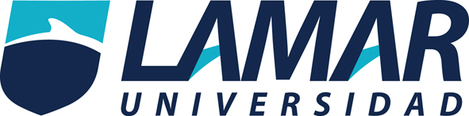 Paola Elizabeth Albarrán Sandoval2°AQUIMICA“Nomenclaturas en la química inorgánica”Profesor: Daniel RojasBiografíaChemistry world, (22 de octubre 2012), nomenclatura sistemática, el 9 mayo de 2017, de   https://danielftorresxd.wordpress.com/2012/10/22/nomenclatura-sistematica/ Wordpress.com, (2009), formulación,  el 9 mayo de 2017, de https://bioayuda.wordpress.com/tag/nomenclatura-clasica/Portal académico, (2015), reglas de nomenclatura,  el 9 mayo de 2017, de http://portalacademico.cch.unam.mx/alumno/quimica1/u2/oxigeno_elementos/reglas_nomenclaturaNomenclatura característicasejemploClásicaConsiste en indicar la valencia del elemento de nombre específicos con una serie de sufijos y prefijos.Cuando el elemento sólo tiene una valencia, simplemente se coloca el nombre del elemento precedido de la sílaba “de” y en algunos casos se puede optar a usar el sufijo.Cuando entre las valencias se encuentra el 7 se usan los prefijos y sufijos.
hipo- … -oso (para las valencias 1 y 2)
… -oso (para la valencias 3 y 4)
… -ico (para la valencias 5 y 6)
per- … -ico (para la valencia 7).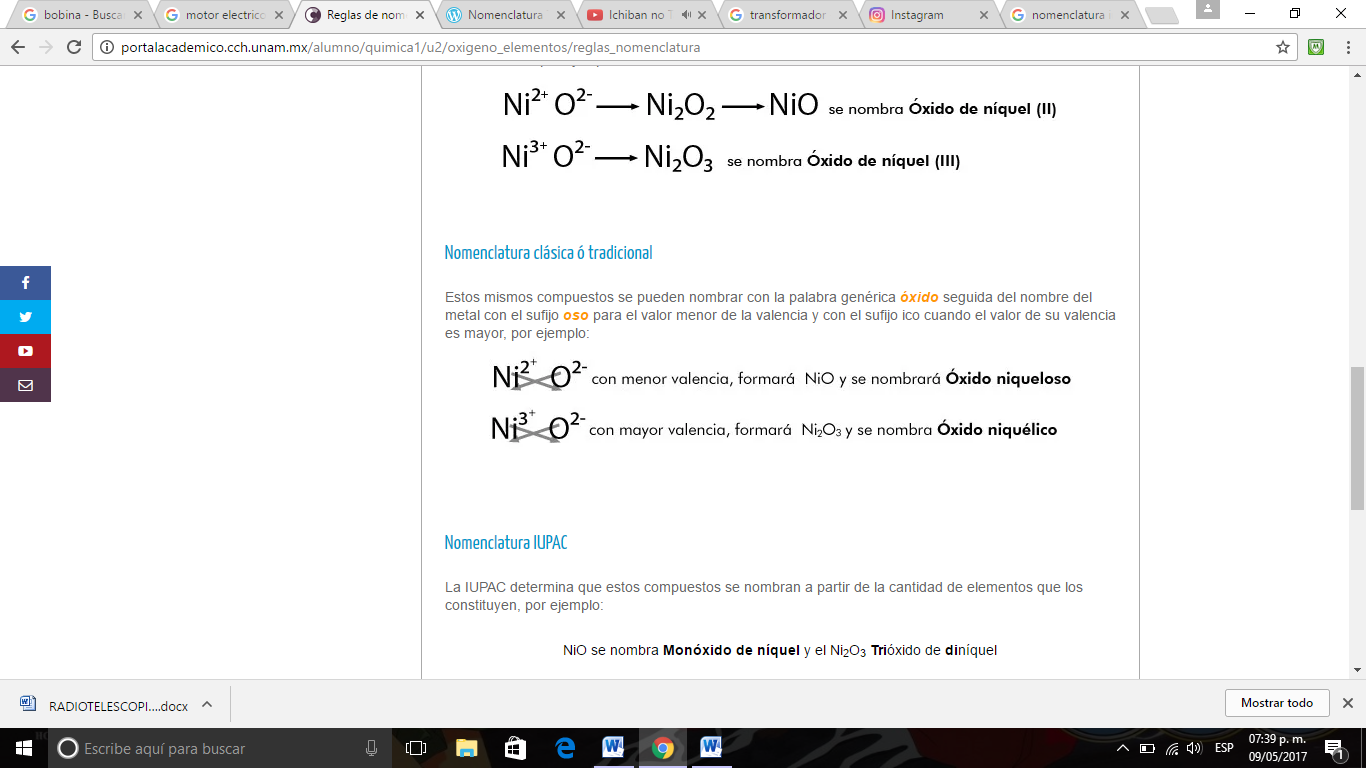 StockNombra  a los compuestos escribiendo al final del nombre con números romanos la valencia atómica del elemento.Indica el número de electrones que un átomo pone para que se pueda ceder en un enlace químico. Los compuestos se nombran de esta manera: nombre genérico + de + nombre del elemento específico + el No. de valencia. Los números de valencia normalmente se colocan como superíndices del átomo (elemento) en una fórmula molecular.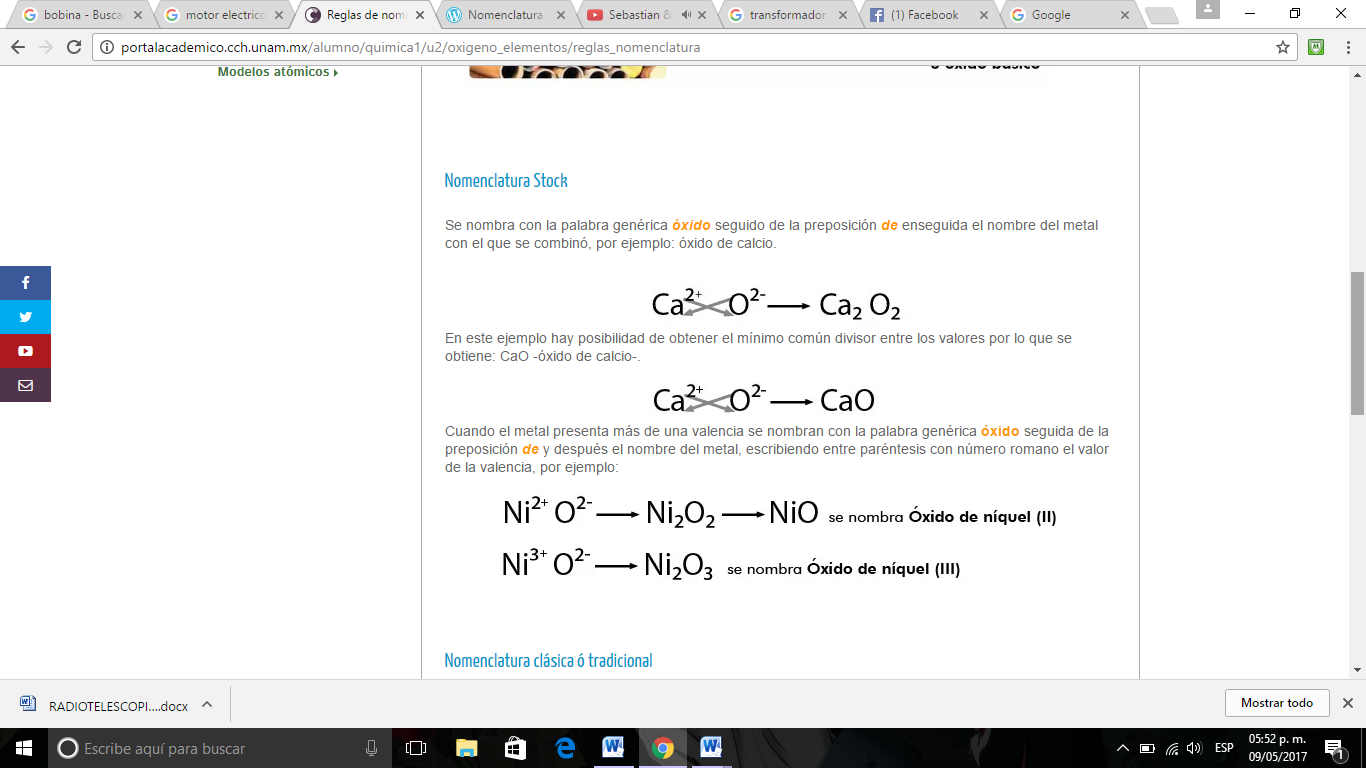 sistemáticaLa atomicidad tiene como objetivo indicar el número de átomos de un mismo elemento en una molécula. En la nomenclatura química se considera a la atomicidad como el número de átomos de un elemento en una sola molécula. La forma de nombrar los compuestos en este sistema es: prefijo-nombre genérico + prefijo-nombre específico.Prefijos griego – número de átomos.mono- 1
di- 2
tri- 3
tetra- 4
penta- 5
hexa- 6
hepta- 7
oct- 8
non- nona- eneá- 9
deca- 10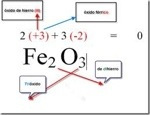 